Publicado en Zaragoza el 04/02/2020 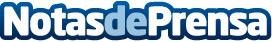 Aluvidal e Itesal, más de 20 años trabajando por ofrecer los mejores cerramientos de aluminioDesde Aluvidal consideran que para una empresa es fundamental contar con los mejores fabricantes para así poder ofrecer al cliente un producto de calidad y con todas las garantías. Son y quieren seguir siendo una de las empresas principales en este sector ofreciendo acabados de máxima calidad y garantíasDatos de contacto:Aluvidal976165892Nota de prensa publicada en: https://www.notasdeprensa.es/aluvidal-e-itesal-mas-de-20-anos-trabajando Categorias: Bricolaje Interiorismo Aragón http://www.notasdeprensa.es